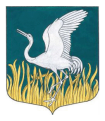 Ленинградская областьЛужский муниципальный районАдминистрация Мшинского сельского поселенияРАСПОРЯЖЕНИЕОт 25 января 2018 года				№ 2-рО назначении дат заслушивания ежегодного отчета главы администрацииМшинского сельского поселенияЛужского муниципального районаЛенинградской области за 2017 год       В соответствии со статьей 35 подпунктом 2 части 6.1 ст. 37 Федерального закона от 06.10.2003 года № 131-ФЗ «Об общих принципах организации местного самоуправления в Российской Федерации», Уставом Мшинского сельского поселения,назначить даты для ежегодного отчета главы администрации Мшинского сельского поселения Лужского муниципального района Ленинградской области о результатах своей деятельности за 2017 год:- 05.02.2018 года в 14 часов в здании досугового центра пос.Красный Маяк- 06.02.2018 года в 14 часов в здании Дома Культуры д.Пехенец- 07.02.2018 года в 14 часов в здании администрации Мшинского сельского поселения	Объявление об отчете главы администрации Мшинского сельского поселения разместить на официальном сайте Мшинского сельского поселения, на информационных стендах в населенных пунктах Мшинского сельского поселения.	Настоящее распоряжение разместить на официальном сайте Мшинского сельского поселения.Контроль за исполнением распоряжения  оставляю за собой.Глава администрации                                                                    Мшинского сельского поселения                                                                  Ю. В. Кандыба